О внесении изменений в Регламент  Совета  сельского поселения   Сергиопольский сельсовет муниципального района Давлекановский район Республики БашкортостанВ целях приведения муниципальных правовых актов в соответствие с действующим законодательством, Совет сельского поселения Сергиопольский  сельсовет  муниципального района Давлекановский район Республики Башкортостан р е ш и л:Внести в Регламент Совета сельского поселения Сергиопольский сельсовет муниципального района Давлекановский район Республики Башкортостан, утвержденного  решением Совет сельского поселения Сергиопольский  сельсовет муниципального района  Давлекановский  район Республики Башкортостан № 14  от 28 сентября 2015 года, следующее изменение:в абзаце 1 статьи 25 слова «на пятнадцатый день» заменить словами «в течение 30 дней».2. Настоящее решение подлежит обнародованию в установленном порядке и размещению на официальном сайте Совета муниципального района Давлекановский район Республики Башкортостан (раздел «Поселения муниципального района»).Глава сельского поселения                                               А.З.АбдуллинБашкортостан РеспубликаhыДəүлəкəн   районымуниципаль районының Сергиополь ауыл билəмəhе Советы                                                                            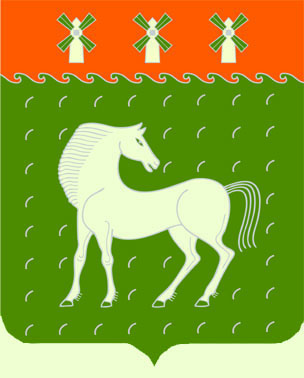 Совет сельского поселения Сергиопольский сельсовет муниципального района Давлекановский районРеспублики Башкортостан453418, Башкортостан республикаhы,  Дəүлəкəн  районы,Сергиополь а..,  Үзəк ур.,1453418, Республика Башкортостан, Давлекановский район,                                                    д.Сергиополь, ул.Центральная,1КАРАР       №  25                  РЕШЕНИЕ04 август 2016 йыл04 август  2016 года